П Р И К А З23 октября 2018 года                                                                         № 115-одс. ВагайО проведении муниципального этапа X областной олимпиадыдля детей с ограниченными возможностями здоровья в 2018-19 учебном годуВ соответствии с Положением о проведении X областной олимпиады для детей с ограниченными возможностями здоровья в 2018-2019 учебном году, приказом Департамента образования и науки Тюменской области от 06.09.2018№591/ОД «О проведении X областной олимпиады для детей с ограниченными возможностями здоровья»ипланом Управления образования администрации Вагайского муниципального районаПРИКАЗЫВАЮ:  Провести муниципальный этап X областной олимпиады для детей с ограниченными возможностями здоровья, согласно приложению №1.Утвердить состав оргкомитета олимпиады для детей с ограниченными возможностями здоровья, согласно приложению №2.Ответственность за проведение школьного и муниципального этапов олимпиады возложить на заведующую РМК Управления образования - Копотилову Татьяну Прокопьевну.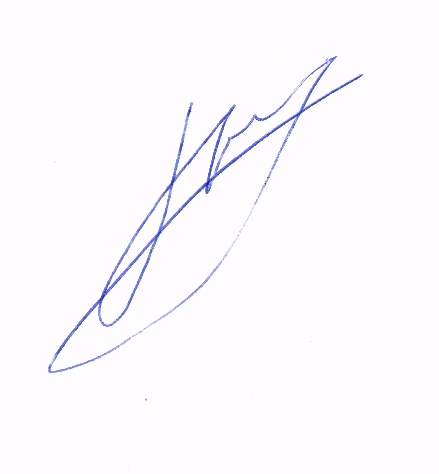 Начальник Управления                                                                   П.Г. ГонцулПриложение №1к приказу от 23.10.2018 №115ПОЛОЖЕНИЕо проведении муниципального этапа Xобластной олимпиады для детей с ограниченными возможностями здоровья в 2018-19 учебном годуОБЩИЕ ПОЛОЖЕНИЯНастоящее положение определяет порядок и регламент проведения муниципального этапаX олимпиады для детей с ограниченными возможностями здоровья в 2018-19 учебном году (далее - Олимпиада).В 2018-19 учебном году олимпиада посвящается «Году театра».Организатором Олимпиады является Управление образования администрации Вагайского муниципального района.1.4. Цель Олимпиады:обеспечить включение детей с ограниченными возможностями здоровья в олимпиадное движение;развивать способность к самореализации и адаптации детей в обществе;формировать мотивационную направленность учащихся на продуктивную творческую деятельность;Основные задачи Олимпиады:создание условий для поддержки детей с ограниченными возможностями здоровья, их социализации и социокультурной реабилитации;обеспечение доступности участие в олимпиаде детей разных категорий заболеваний и возрастов;развитие различных видов творчества, доступных для детей с ограниченными возможностями здоровья;выявление и распространение опыта работы общеобразовательных учреждений, реализующих адаптированные образовательные программы, и педагогов, работающих с данной категорией детей;привлечение общественного внимание к деятельности школ по вопросам образования детей с ограниченными возможностями здоровья.1.5.В Олимпиаде принимают участие на добровольной основе учащиеся с ограниченными возможностями здоровья всех и видов и типов учреждений общего образования, включая обучающихся на дому, представляющие следующие возрастные группы: 1-4 классы; 5-8 классы, 9-11 классы.Участиеможет быть, как индивидуальным, так и коллективным.1.6. На Олимпиаду принимаются конкурсные материалы, представляющие заявленную тему в следующих номинациях:литературное творчество (стихи, рассказы, эссе), объем не ограничен;художественное творчество (рисунки, выполненные на листе бумаги формата А3, А4; работы, выполненные в технике оригами, соломка, лоза, тесто, глина и т.д.);технологическое и техническое творчество (столярные изделия, модели и макеты, керамика, вышивка, вязание, чеканка и т.д.);исследовательские работы любого формата (рефераты, презентации, проектные работы, видеоролики).ОРГАНИЗАЦИОННО-МЕТОДИЧЕСКОЕ ОБЕСПЕЧЕНИЕ ОЛИМПИАДЫОбщее руководство муниципального этапа Олимпиады осуществляется организационный комитет (далее - Оргкомитет), состав которого утверждается приказом управления образования администрации Вагайского муниципального района.Оргкомитет:обеспечивает реализацию права обучающихся на участие в олимпиадном движении;консультирует участников Олимпиады по всем вопросам ее проведения, принимает конкурсные материалы со школьного этапа Олимпиады; разрабатывает и утверждает критерии оценивания работ участников Олимпиады; определяет состав жюри для проведения экспертизы представленных учащимися конкурсных работ, в том числе с привлечением к оцениванию работ независимых экспертов; составляет по итогам проведения оценки представленных конкурсных работ рейтинговую таблицу, представляющую собой ранжированный список участников, расположенных по мере убывания набранных ими баллов (далее – итоговая таблица); представляет на утверждение начальника управления образования администрации Вагайского муниципального района список победителей и призеров Олимпиады согласно итоговой таблице;готовит материалы для освещения проведения Олимпиады в средствах массовой информации.Решение Оргкомитета принимаются простым большинством голосов открытым голосованием, при равенстве голосов решающим является голос председателя Оргкомитета.ПОРЯДОК ПРОВЕДЕНИЯ ОЛИМПИАДЫОлимпиада проводится в период с 15 октября 2018 года по 21 января 2019 года в три этапа:Школьный этап олимпиады проводится в образовательных учреждениях в период с 15 октября по 16 ноября 2018 года;Муниципальный этап олимпиадыпроводит управление образования администрации Вагайского муниципального района в период с 19 ноября по 21 декабря 2018 года;Областной этап проводится Департаментом образования и науки Тюменской области с 09 января по 21 января 2019 года.Управление образования администрации Вагайского муниципального района утверждает соответствующий порядок проведения школьного и муниципального этапов Олимпиады, в том числе состав жюри муниципального этапа.Жюри муниципального этапа олимпиады оценивает и выстраивает рейтинг работ по результатам школьного этапа из каждой возрастной группы соответствующих номинаций, оформляет протокол и направляет работы победителей (1 место, одна работа) на областной этап олимпиады.Работы направляются в срок до 19 ноября 2018 годав управление образования администрации Вагайского муниципального района по адресу: с. Вагай, ул. Ленина, 5 каб.317 (РМК), e-mail: rmk-vagai@mail.ruЭкспертиза поступивших со школьного этапа конкурсных работ проводится с 19 ноября по 21 декабря 2018 года.ПОРЯДОК ПРОВЕДЕНИЯ ИТОГОВ ОЛИМПИАДЫОУ предоставляют в управление образования работы детей (победитель, призеры) из каждой возрастной группы.Победителями Олимпиады признаются участники в каждой возрастной группе, набравшие наибольшее количество баллов по критериям оценивания работ в заявленных номинациях.Призерами Олимпиады признаются участники в каждой возрастной группе, следующие в итоговой таблице за победителями, результаты которых соответствует второму и третьему рейтингу.Список победителей и призеров Олимпиады утверждается приказом начальника управления образования.Победители и призеры награждаются грамотами и специальными призами.Дети-победители муниципального уровня образуют команду от муниципального образования, которая представляют территорию на областном этапе.Приложение №2к приказу от 23.10.2018 №115Составоргкомитета муниципального этапа областной олимпиады для детей с ограниченными возможностями здоровьяКуликова Е.Н., ведущий специалист управления образования;Раимбакиева Л.Н., методист РМК управления образования;Степанова И.В., методист РМК управления образования.АДМИНИСТРАЦИЯВАГАЙСКОГО МУНИЦИПАЛЬНОГО РАЙОНАУПРАВЛЕНИЕ ОБРАЗОВАНИЯ